LES PASSEJAÏRES DE VARILHES                    				  	 FICHE ITINÉRAIREMASSAT N° 13"Cette fiche participe à la constitution d'une mémoire des itinéraires proposés par les animateurs du club. Eux seuls y ont accès. Ils s'engagent à ne pas la diffuser en dehors du club."Date de la dernière mise à jour : 20 03 2019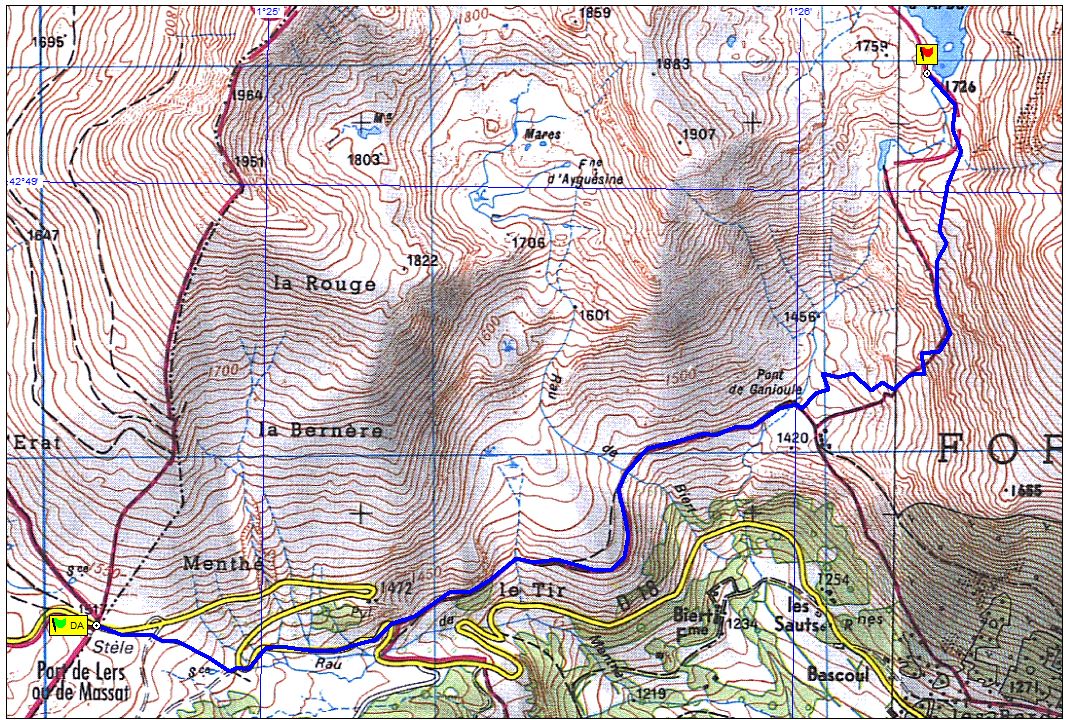 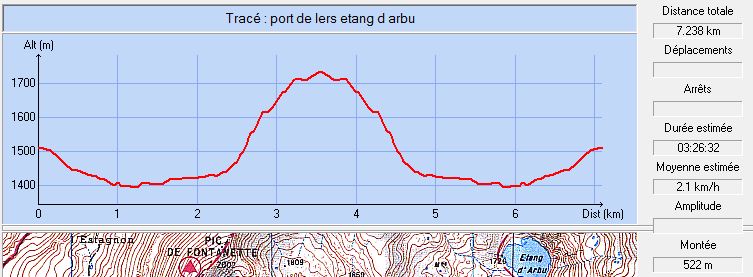 Commune de départ et dénomination de l’itinéraire : Le Port – l'Etang d'Arbu depuis le Port de Lers - ARDate, animateur(trice), nombre de participants (éventuel) :26/05/2010 E Labrousse – 12/06/2011 E Labrousse28/07/2013 E Labrousse  - 08/12/2016 M SouleilsL’itinéraire est décrit sur les supports suivants : www.pyranddonnees.fr – ariègepyrenees.com – photosariege.comClassification, temps de parcours, dénivelé positif, distance, durée :Randonneur – 4h – 500m –7km - journéeBalisage : Particularité(s) : Site ou point remarquable :Trace GPS : Oui Distance entre la gare de Varilhes et le lieu de départ : 91kmObservation(s) : Un animateur annonce 5h – 600m - 10km